                         Todos los plazos son de cumplimiento obligatorio, de acuerdo con lo establecido en el artículo 47 de las NB-SABS. BANCO CENTRAL DE BOLIVIA________________________________________________________________________________________________APOYO NACIONAL A LA PRODUCCIÓN Y EMPLEOCÓDIGO BCB:  ANPE –C Nº 017/2015-1C1.    CONVOCATORIA1.    CONVOCATORIA1.    CONVOCATORIA1.    CONVOCATORIA1.    CONVOCATORIA1.    CONVOCATORIA1.    CONVOCATORIA1.    CONVOCATORIA1.    CONVOCATORIA1.    CONVOCATORIA1.    CONVOCATORIA1.    CONVOCATORIA1.    CONVOCATORIA1.    CONVOCATORIA1.    CONVOCATORIA1.    CONVOCATORIA1.    CONVOCATORIA1.    CONVOCATORIA1.    CONVOCATORIA1.    CONVOCATORIA1.    CONVOCATORIA1.    CONVOCATORIA1.    CONVOCATORIA1.    CONVOCATORIA1.    CONVOCATORIA1.    CONVOCATORIA1.    CONVOCATORIA1.    CONVOCATORIA1.    CONVOCATORIA1.    CONVOCATORIA1.    CONVOCATORIA1.    CONVOCATORIA1.    CONVOCATORIA1.    CONVOCATORIA1.    CONVOCATORIA1.    CONVOCATORIA1.    CONVOCATORIA1.    CONVOCATORIA1.    CONVOCATORIA1.    CONVOCATORIASe convoca a la presentación de COTIZACIONES para el siguiente proceso:Se convoca a la presentación de COTIZACIONES para el siguiente proceso:Se convoca a la presentación de COTIZACIONES para el siguiente proceso:Se convoca a la presentación de COTIZACIONES para el siguiente proceso:Se convoca a la presentación de COTIZACIONES para el siguiente proceso:Se convoca a la presentación de COTIZACIONES para el siguiente proceso:Se convoca a la presentación de COTIZACIONES para el siguiente proceso:Se convoca a la presentación de COTIZACIONES para el siguiente proceso:Se convoca a la presentación de COTIZACIONES para el siguiente proceso:Se convoca a la presentación de COTIZACIONES para el siguiente proceso:Se convoca a la presentación de COTIZACIONES para el siguiente proceso:Se convoca a la presentación de COTIZACIONES para el siguiente proceso:Se convoca a la presentación de COTIZACIONES para el siguiente proceso:Se convoca a la presentación de COTIZACIONES para el siguiente proceso:Se convoca a la presentación de COTIZACIONES para el siguiente proceso:Se convoca a la presentación de COTIZACIONES para el siguiente proceso:Se convoca a la presentación de COTIZACIONES para el siguiente proceso:Se convoca a la presentación de COTIZACIONES para el siguiente proceso:Se convoca a la presentación de COTIZACIONES para el siguiente proceso:Se convoca a la presentación de COTIZACIONES para el siguiente proceso:Se convoca a la presentación de COTIZACIONES para el siguiente proceso:Se convoca a la presentación de COTIZACIONES para el siguiente proceso:Se convoca a la presentación de COTIZACIONES para el siguiente proceso:Se convoca a la presentación de COTIZACIONES para el siguiente proceso:Se convoca a la presentación de COTIZACIONES para el siguiente proceso:Se convoca a la presentación de COTIZACIONES para el siguiente proceso:Se convoca a la presentación de COTIZACIONES para el siguiente proceso:Se convoca a la presentación de COTIZACIONES para el siguiente proceso:Se convoca a la presentación de COTIZACIONES para el siguiente proceso:Se convoca a la presentación de COTIZACIONES para el siguiente proceso:Se convoca a la presentación de COTIZACIONES para el siguiente proceso:Se convoca a la presentación de COTIZACIONES para el siguiente proceso:Se convoca a la presentación de COTIZACIONES para el siguiente proceso:Se convoca a la presentación de COTIZACIONES para el siguiente proceso:Se convoca a la presentación de COTIZACIONES para el siguiente proceso:Se convoca a la presentación de COTIZACIONES para el siguiente proceso:Se convoca a la presentación de COTIZACIONES para el siguiente proceso:Se convoca a la presentación de COTIZACIONES para el siguiente proceso:Se convoca a la presentación de COTIZACIONES para el siguiente proceso:Se convoca a la presentación de COTIZACIONES para el siguiente proceso:Entidad ConvocanteEntidad Convocante::BANCO CENTRAL DE BOLIVIABANCO CENTRAL DE BOLIVIABANCO CENTRAL DE BOLIVIABANCO CENTRAL DE BOLIVIABANCO CENTRAL DE BOLIVIABANCO CENTRAL DE BOLIVIABANCO CENTRAL DE BOLIVIABANCO CENTRAL DE BOLIVIABANCO CENTRAL DE BOLIVIABANCO CENTRAL DE BOLIVIABANCO CENTRAL DE BOLIVIABANCO CENTRAL DE BOLIVIABANCO CENTRAL DE BOLIVIABANCO CENTRAL DE BOLIVIABANCO CENTRAL DE BOLIVIABANCO CENTRAL DE BOLIVIABANCO CENTRAL DE BOLIVIABANCO CENTRAL DE BOLIVIABANCO CENTRAL DE BOLIVIABANCO CENTRAL DE BOLIVIABANCO CENTRAL DE BOLIVIABANCO CENTRAL DE BOLIVIABANCO CENTRAL DE BOLIVIABANCO CENTRAL DE BOLIVIABANCO CENTRAL DE BOLIVIABANCO CENTRAL DE BOLIVIABANCO CENTRAL DE BOLIVIABANCO CENTRAL DE BOLIVIABANCO CENTRAL DE BOLIVIABANCO CENTRAL DE BOLIVIABANCO CENTRAL DE BOLIVIABANCO CENTRAL DE BOLIVIABANCO CENTRAL DE BOLIVIABANCO CENTRAL DE BOLIVIABANCO CENTRAL DE BOLIVIAModalidad de ContrataciónModalidad de Contratación::Apoyo Nacional a la Producción y EmpleoApoyo Nacional a la Producción y EmpleoApoyo Nacional a la Producción y EmpleoApoyo Nacional a la Producción y EmpleoApoyo Nacional a la Producción y EmpleoApoyo Nacional a la Producción y EmpleoApoyo Nacional a la Producción y EmpleoApoyo Nacional a la Producción y EmpleoApoyo Nacional a la Producción y EmpleoApoyo Nacional a la Producción y EmpleoApoyo Nacional a la Producción y EmpleoApoyo Nacional a la Producción y EmpleoApoyo Nacional a la Producción y EmpleoApoyo Nacional a la Producción y EmpleoApoyo Nacional a la Producción y EmpleoApoyo Nacional a la Producción y EmpleoApoyo Nacional a la Producción y EmpleoApoyo Nacional a la Producción y EmpleoApoyo Nacional a la Producción y EmpleoApoyo Nacional a la Producción y EmpleoApoyo Nacional a la Producción y EmpleoApoyo Nacional a la Producción y EmpleoApoyo Nacional a la Producción y EmpleoApoyo Nacional a la Producción y EmpleoApoyo Nacional a la Producción y EmpleoApoyo Nacional a la Producción y EmpleoApoyo Nacional a la Producción y EmpleoApoyo Nacional a la Producción y EmpleoApoyo Nacional a la Producción y EmpleoApoyo Nacional a la Producción y EmpleoApoyo Nacional a la Producción y EmpleoApoyo Nacional a la Producción y EmpleoApoyo Nacional a la Producción y EmpleoApoyo Nacional a la Producción y EmpleoApoyo Nacional a la Producción y EmpleoCUCECUCE::Código interno que la entidad utiliza para Identificar al procesoCódigo interno que la entidad utiliza para Identificar al proceso::ANPE-C N° 017/2015-1CANPE-C N° 017/2015-1CANPE-C N° 017/2015-1CANPE-C N° 017/2015-1CANPE-C N° 017/2015-1CANPE-C N° 017/2015-1CANPE-C N° 017/2015-1CANPE-C N° 017/2015-1CANPE-C N° 017/2015-1CANPE-C N° 017/2015-1CANPE-C N° 017/2015-1CANPE-C N° 017/2015-1CANPE-C N° 017/2015-1CANPE-C N° 017/2015-1CANPE-C N° 017/2015-1CANPE-C N° 017/2015-1CANPE-C N° 017/2015-1CANPE-C N° 017/2015-1CANPE-C N° 017/2015-1CObjeto de la contrataciónObjeto de la contratación::COMPRA DE SILLAS GIRATORIASCOMPRA DE SILLAS GIRATORIASCOMPRA DE SILLAS GIRATORIASCOMPRA DE SILLAS GIRATORIASCOMPRA DE SILLAS GIRATORIASCOMPRA DE SILLAS GIRATORIASCOMPRA DE SILLAS GIRATORIASCOMPRA DE SILLAS GIRATORIASCOMPRA DE SILLAS GIRATORIASCOMPRA DE SILLAS GIRATORIASCOMPRA DE SILLAS GIRATORIASCOMPRA DE SILLAS GIRATORIASCOMPRA DE SILLAS GIRATORIASCOMPRA DE SILLAS GIRATORIASCOMPRA DE SILLAS GIRATORIASCOMPRA DE SILLAS GIRATORIASCOMPRA DE SILLAS GIRATORIASCOMPRA DE SILLAS GIRATORIASCOMPRA DE SILLAS GIRATORIASCOMPRA DE SILLAS GIRATORIASCOMPRA DE SILLAS GIRATORIASCOMPRA DE SILLAS GIRATORIASCOMPRA DE SILLAS GIRATORIASCOMPRA DE SILLAS GIRATORIASCOMPRA DE SILLAS GIRATORIASCOMPRA DE SILLAS GIRATORIASCOMPRA DE SILLAS GIRATORIASCOMPRA DE SILLAS GIRATORIASCOMPRA DE SILLAS GIRATORIASCOMPRA DE SILLAS GIRATORIASCOMPRA DE SILLAS GIRATORIASCOMPRA DE SILLAS GIRATORIASCOMPRA DE SILLAS GIRATORIASCOMPRA DE SILLAS GIRATORIASCOMPRA DE SILLAS GIRATORIASMétodo de Selección y AdjudicaciónMétodo de Selección y Adjudicación::a) Calidad, Propuesta Técnica y Costoa) Calidad, Propuesta Técnica y Costoa) Calidad, Propuesta Técnica y Costoa) Calidad, Propuesta Técnica y Costoa) Calidad, Propuesta Técnica y Costoa) Calidad, Propuesta Técnica y Costoa) Calidad, Propuesta Técnica y Costoa) Calidad, Propuesta Técnica y Costoa) Calidad, Propuesta Técnica y Costoa) Calidad, Propuesta Técnica y Costoa) Calidad, Propuesta Técnica y Costoa) Calidad, Propuesta Técnica y Costoa) Calidad, Propuesta Técnica y Costoa) Calidad, Propuesta Técnica y Costob) Calidad b) Calidad b) Calidad b) Calidad b) Calidad b) Calidad XXXc) Precio Evaluado más bajoc) Precio Evaluado más bajoc) Precio Evaluado más bajoc) Precio Evaluado más bajoc) Precio Evaluado más bajoc) Precio Evaluado más bajoc) Precio Evaluado más bajoc) Precio Evaluado más bajoc) Precio Evaluado más bajoc) Precio Evaluado más bajoForma de AdjudicaciónForma de Adjudicación::Por el totalPor el totalPor el totalPor el totalPor el totalPor el totalPor el totalPor el totalPor el totalPor el totalPor el totalPor el totalPor el totalPor el totalPor el totalPor el totalPor el totalPor el totalPor el totalPor el totalPor el totalPor el totalPor el totalPor el totalPor el totalPor el totalPor el totalPor el totalPor el totalPor el totalPor el totalPor el totalPor el totalPor el totalPor el totalPrecio ReferencialPrecio Referencial::Bs100.000,00 (Cien mil 00/100 bolivianos)Bs100.000,00 (Cien mil 00/100 bolivianos)Bs100.000,00 (Cien mil 00/100 bolivianos)Bs100.000,00 (Cien mil 00/100 bolivianos)Bs100.000,00 (Cien mil 00/100 bolivianos)Bs100.000,00 (Cien mil 00/100 bolivianos)Bs100.000,00 (Cien mil 00/100 bolivianos)Bs100.000,00 (Cien mil 00/100 bolivianos)Bs100.000,00 (Cien mil 00/100 bolivianos)Bs100.000,00 (Cien mil 00/100 bolivianos)Bs100.000,00 (Cien mil 00/100 bolivianos)Bs100.000,00 (Cien mil 00/100 bolivianos)Bs100.000,00 (Cien mil 00/100 bolivianos)Bs100.000,00 (Cien mil 00/100 bolivianos)Bs100.000,00 (Cien mil 00/100 bolivianos)Bs100.000,00 (Cien mil 00/100 bolivianos)Bs100.000,00 (Cien mil 00/100 bolivianos)Bs100.000,00 (Cien mil 00/100 bolivianos)Bs100.000,00 (Cien mil 00/100 bolivianos)Bs100.000,00 (Cien mil 00/100 bolivianos)Bs100.000,00 (Cien mil 00/100 bolivianos)Bs100.000,00 (Cien mil 00/100 bolivianos)Bs100.000,00 (Cien mil 00/100 bolivianos)Bs100.000,00 (Cien mil 00/100 bolivianos)Bs100.000,00 (Cien mil 00/100 bolivianos)Bs100.000,00 (Cien mil 00/100 bolivianos)Bs100.000,00 (Cien mil 00/100 bolivianos)Bs100.000,00 (Cien mil 00/100 bolivianos)Bs100.000,00 (Cien mil 00/100 bolivianos)Bs100.000,00 (Cien mil 00/100 bolivianos)Bs100.000,00 (Cien mil 00/100 bolivianos)Bs100.000,00 (Cien mil 00/100 bolivianos)Bs100.000,00 (Cien mil 00/100 bolivianos)Bs100.000,00 (Cien mil 00/100 bolivianos)Bs100.000,00 (Cien mil 00/100 bolivianos)La contratación se formalizará medianteLa contratación se formalizará mediante::ContratoContratoContratoContratoContratoContratoContratoContratoContratoContratoContratoContratoContratoContratoContratoContratoContratoContratoContratoContratoContratoContratoContratoContratoContratoContratoContratoContratoContratoContratoContratoContratoContratoContratoContratoGarantía de Cumplimiento de ContratoGarantía de Cumplimiento de Contrato::El proponente adjudicado deberá constituir la garantía del cumplimiento de contrato. El proponente adjudicado deberá constituir la garantía del cumplimiento de contrato. El proponente adjudicado deberá constituir la garantía del cumplimiento de contrato. El proponente adjudicado deberá constituir la garantía del cumplimiento de contrato. El proponente adjudicado deberá constituir la garantía del cumplimiento de contrato. El proponente adjudicado deberá constituir la garantía del cumplimiento de contrato. El proponente adjudicado deberá constituir la garantía del cumplimiento de contrato. El proponente adjudicado deberá constituir la garantía del cumplimiento de contrato. El proponente adjudicado deberá constituir la garantía del cumplimiento de contrato. El proponente adjudicado deberá constituir la garantía del cumplimiento de contrato. El proponente adjudicado deberá constituir la garantía del cumplimiento de contrato. El proponente adjudicado deberá constituir la garantía del cumplimiento de contrato. El proponente adjudicado deberá constituir la garantía del cumplimiento de contrato. El proponente adjudicado deberá constituir la garantía del cumplimiento de contrato. El proponente adjudicado deberá constituir la garantía del cumplimiento de contrato. El proponente adjudicado deberá constituir la garantía del cumplimiento de contrato. El proponente adjudicado deberá constituir la garantía del cumplimiento de contrato. El proponente adjudicado deberá constituir la garantía del cumplimiento de contrato. El proponente adjudicado deberá constituir la garantía del cumplimiento de contrato. El proponente adjudicado deberá constituir la garantía del cumplimiento de contrato. El proponente adjudicado deberá constituir la garantía del cumplimiento de contrato. El proponente adjudicado deberá constituir la garantía del cumplimiento de contrato. El proponente adjudicado deberá constituir la garantía del cumplimiento de contrato. El proponente adjudicado deberá constituir la garantía del cumplimiento de contrato. El proponente adjudicado deberá constituir la garantía del cumplimiento de contrato. El proponente adjudicado deberá constituir la garantía del cumplimiento de contrato. El proponente adjudicado deberá constituir la garantía del cumplimiento de contrato. El proponente adjudicado deberá constituir la garantía del cumplimiento de contrato. El proponente adjudicado deberá constituir la garantía del cumplimiento de contrato. El proponente adjudicado deberá constituir la garantía del cumplimiento de contrato. El proponente adjudicado deberá constituir la garantía del cumplimiento de contrato. El proponente adjudicado deberá constituir la garantía del cumplimiento de contrato. El proponente adjudicado deberá constituir la garantía del cumplimiento de contrato. El proponente adjudicado deberá constituir la garantía del cumplimiento de contrato. El proponente adjudicado deberá constituir la garantía del cumplimiento de contrato. Organismo FinanciadorOrganismo Financiador::Nombre del Organismo FinanciadorNombre del Organismo FinanciadorNombre del Organismo FinanciadorNombre del Organismo FinanciadorNombre del Organismo FinanciadorNombre del Organismo FinanciadorNombre del Organismo FinanciadorNombre del Organismo FinanciadorNombre del Organismo FinanciadorNombre del Organismo FinanciadorNombre del Organismo FinanciadorNombre del Organismo FinanciadorNombre del Organismo FinanciadorNombre del Organismo FinanciadorNombre del Organismo FinanciadorNombre del Organismo FinanciadorNombre del Organismo FinanciadorNombre del Organismo FinanciadorNombre del Organismo FinanciadorNombre del Organismo FinanciadorNombre del Organismo FinanciadorNombre del Organismo Financiador% de Financiamiento% de Financiamiento% de Financiamiento% de Financiamiento% de Financiamiento% de Financiamiento% de Financiamiento% de Financiamiento% de Financiamiento% de Financiamiento(de acuerdo al clasificador vigente)(de acuerdo al clasificador vigente)(de acuerdo al clasificador vigente)(de acuerdo al clasificador vigente)(de acuerdo al clasificador vigente)(de acuerdo al clasificador vigente)(de acuerdo al clasificador vigente)(de acuerdo al clasificador vigente)(de acuerdo al clasificador vigente)(de acuerdo al clasificador vigente)(de acuerdo al clasificador vigente)(de acuerdo al clasificador vigente)(de acuerdo al clasificador vigente)(de acuerdo al clasificador vigente)(de acuerdo al clasificador vigente)(de acuerdo al clasificador vigente)(de acuerdo al clasificador vigente)(de acuerdo al clasificador vigente)(de acuerdo al clasificador vigente)(de acuerdo al clasificador vigente)(de acuerdo al clasificador vigente)(de acuerdo al clasificador vigente)Recursos PropiosRecursos PropiosRecursos PropiosRecursos PropiosRecursos PropiosRecursos PropiosRecursos PropiosRecursos PropiosRecursos PropiosRecursos PropiosRecursos PropiosRecursos PropiosRecursos PropiosRecursos PropiosRecursos PropiosRecursos PropiosRecursos PropiosRecursos PropiosRecursos PropiosRecursos PropiosRecursos PropiosRecursos Propios100100100100100100100100100100Plazo previsto para la entrega de bienes (días calendario)Plazo previsto para la entrega de bienes (días calendario)::No deberá exceder a los 30 días calendario a partir del día hábil siguiente a la suscripción del Contrato, según Especificaciones TécnicasNo deberá exceder a los 30 días calendario a partir del día hábil siguiente a la suscripción del Contrato, según Especificaciones TécnicasNo deberá exceder a los 30 días calendario a partir del día hábil siguiente a la suscripción del Contrato, según Especificaciones TécnicasNo deberá exceder a los 30 días calendario a partir del día hábil siguiente a la suscripción del Contrato, según Especificaciones TécnicasNo deberá exceder a los 30 días calendario a partir del día hábil siguiente a la suscripción del Contrato, según Especificaciones TécnicasNo deberá exceder a los 30 días calendario a partir del día hábil siguiente a la suscripción del Contrato, según Especificaciones TécnicasNo deberá exceder a los 30 días calendario a partir del día hábil siguiente a la suscripción del Contrato, según Especificaciones TécnicasNo deberá exceder a los 30 días calendario a partir del día hábil siguiente a la suscripción del Contrato, según Especificaciones TécnicasNo deberá exceder a los 30 días calendario a partir del día hábil siguiente a la suscripción del Contrato, según Especificaciones TécnicasNo deberá exceder a los 30 días calendario a partir del día hábil siguiente a la suscripción del Contrato, según Especificaciones TécnicasNo deberá exceder a los 30 días calendario a partir del día hábil siguiente a la suscripción del Contrato, según Especificaciones TécnicasNo deberá exceder a los 30 días calendario a partir del día hábil siguiente a la suscripción del Contrato, según Especificaciones TécnicasNo deberá exceder a los 30 días calendario a partir del día hábil siguiente a la suscripción del Contrato, según Especificaciones TécnicasNo deberá exceder a los 30 días calendario a partir del día hábil siguiente a la suscripción del Contrato, según Especificaciones TécnicasNo deberá exceder a los 30 días calendario a partir del día hábil siguiente a la suscripción del Contrato, según Especificaciones TécnicasNo deberá exceder a los 30 días calendario a partir del día hábil siguiente a la suscripción del Contrato, según Especificaciones TécnicasNo deberá exceder a los 30 días calendario a partir del día hábil siguiente a la suscripción del Contrato, según Especificaciones TécnicasNo deberá exceder a los 30 días calendario a partir del día hábil siguiente a la suscripción del Contrato, según Especificaciones TécnicasNo deberá exceder a los 30 días calendario a partir del día hábil siguiente a la suscripción del Contrato, según Especificaciones TécnicasNo deberá exceder a los 30 días calendario a partir del día hábil siguiente a la suscripción del Contrato, según Especificaciones TécnicasNo deberá exceder a los 30 días calendario a partir del día hábil siguiente a la suscripción del Contrato, según Especificaciones TécnicasNo deberá exceder a los 30 días calendario a partir del día hábil siguiente a la suscripción del Contrato, según Especificaciones TécnicasNo deberá exceder a los 30 días calendario a partir del día hábil siguiente a la suscripción del Contrato, según Especificaciones TécnicasNo deberá exceder a los 30 días calendario a partir del día hábil siguiente a la suscripción del Contrato, según Especificaciones TécnicasNo deberá exceder a los 30 días calendario a partir del día hábil siguiente a la suscripción del Contrato, según Especificaciones TécnicasNo deberá exceder a los 30 días calendario a partir del día hábil siguiente a la suscripción del Contrato, según Especificaciones TécnicasNo deberá exceder a los 30 días calendario a partir del día hábil siguiente a la suscripción del Contrato, según Especificaciones TécnicasNo deberá exceder a los 30 días calendario a partir del día hábil siguiente a la suscripción del Contrato, según Especificaciones TécnicasNo deberá exceder a los 30 días calendario a partir del día hábil siguiente a la suscripción del Contrato, según Especificaciones TécnicasNo deberá exceder a los 30 días calendario a partir del día hábil siguiente a la suscripción del Contrato, según Especificaciones TécnicasNo deberá exceder a los 30 días calendario a partir del día hábil siguiente a la suscripción del Contrato, según Especificaciones TécnicasNo deberá exceder a los 30 días calendario a partir del día hábil siguiente a la suscripción del Contrato, según Especificaciones TécnicasNo deberá exceder a los 30 días calendario a partir del día hábil siguiente a la suscripción del Contrato, según Especificaciones TécnicasNo deberá exceder a los 30 días calendario a partir del día hábil siguiente a la suscripción del Contrato, según Especificaciones TécnicasNo deberá exceder a los 30 días calendario a partir del día hábil siguiente a la suscripción del Contrato, según Especificaciones TécnicasLugar de entregade bienesLugar de entregade bienes::Unidad de Activos Fijos del BCB, Piso 5 del edificio Principal del Banco Central de BoliviaUnidad de Activos Fijos del BCB, Piso 5 del edificio Principal del Banco Central de BoliviaUnidad de Activos Fijos del BCB, Piso 5 del edificio Principal del Banco Central de BoliviaUnidad de Activos Fijos del BCB, Piso 5 del edificio Principal del Banco Central de BoliviaUnidad de Activos Fijos del BCB, Piso 5 del edificio Principal del Banco Central de BoliviaUnidad de Activos Fijos del BCB, Piso 5 del edificio Principal del Banco Central de BoliviaUnidad de Activos Fijos del BCB, Piso 5 del edificio Principal del Banco Central de BoliviaUnidad de Activos Fijos del BCB, Piso 5 del edificio Principal del Banco Central de BoliviaUnidad de Activos Fijos del BCB, Piso 5 del edificio Principal del Banco Central de BoliviaUnidad de Activos Fijos del BCB, Piso 5 del edificio Principal del Banco Central de BoliviaUnidad de Activos Fijos del BCB, Piso 5 del edificio Principal del Banco Central de BoliviaUnidad de Activos Fijos del BCB, Piso 5 del edificio Principal del Banco Central de BoliviaUnidad de Activos Fijos del BCB, Piso 5 del edificio Principal del Banco Central de BoliviaUnidad de Activos Fijos del BCB, Piso 5 del edificio Principal del Banco Central de BoliviaUnidad de Activos Fijos del BCB, Piso 5 del edificio Principal del Banco Central de BoliviaUnidad de Activos Fijos del BCB, Piso 5 del edificio Principal del Banco Central de BoliviaUnidad de Activos Fijos del BCB, Piso 5 del edificio Principal del Banco Central de BoliviaUnidad de Activos Fijos del BCB, Piso 5 del edificio Principal del Banco Central de BoliviaUnidad de Activos Fijos del BCB, Piso 5 del edificio Principal del Banco Central de BoliviaUnidad de Activos Fijos del BCB, Piso 5 del edificio Principal del Banco Central de BoliviaUnidad de Activos Fijos del BCB, Piso 5 del edificio Principal del Banco Central de BoliviaUnidad de Activos Fijos del BCB, Piso 5 del edificio Principal del Banco Central de BoliviaUnidad de Activos Fijos del BCB, Piso 5 del edificio Principal del Banco Central de BoliviaUnidad de Activos Fijos del BCB, Piso 5 del edificio Principal del Banco Central de BoliviaUnidad de Activos Fijos del BCB, Piso 5 del edificio Principal del Banco Central de BoliviaUnidad de Activos Fijos del BCB, Piso 5 del edificio Principal del Banco Central de BoliviaUnidad de Activos Fijos del BCB, Piso 5 del edificio Principal del Banco Central de BoliviaUnidad de Activos Fijos del BCB, Piso 5 del edificio Principal del Banco Central de BoliviaUnidad de Activos Fijos del BCB, Piso 5 del edificio Principal del Banco Central de BoliviaUnidad de Activos Fijos del BCB, Piso 5 del edificio Principal del Banco Central de BoliviaUnidad de Activos Fijos del BCB, Piso 5 del edificio Principal del Banco Central de BoliviaUnidad de Activos Fijos del BCB, Piso 5 del edificio Principal del Banco Central de BoliviaUnidad de Activos Fijos del BCB, Piso 5 del edificio Principal del Banco Central de BoliviaUnidad de Activos Fijos del BCB, Piso 5 del edificio Principal del Banco Central de BoliviaUnidad de Activos Fijos del BCB, Piso 5 del edificio Principal del Banco Central de BoliviaLugar de entregade bienesLugar de entregade bienes::Unidad de Activos Fijos del BCB, Piso 5 del edificio Principal del Banco Central de BoliviaUnidad de Activos Fijos del BCB, Piso 5 del edificio Principal del Banco Central de BoliviaUnidad de Activos Fijos del BCB, Piso 5 del edificio Principal del Banco Central de BoliviaUnidad de Activos Fijos del BCB, Piso 5 del edificio Principal del Banco Central de BoliviaUnidad de Activos Fijos del BCB, Piso 5 del edificio Principal del Banco Central de BoliviaUnidad de Activos Fijos del BCB, Piso 5 del edificio Principal del Banco Central de BoliviaUnidad de Activos Fijos del BCB, Piso 5 del edificio Principal del Banco Central de BoliviaUnidad de Activos Fijos del BCB, Piso 5 del edificio Principal del Banco Central de BoliviaUnidad de Activos Fijos del BCB, Piso 5 del edificio Principal del Banco Central de BoliviaUnidad de Activos Fijos del BCB, Piso 5 del edificio Principal del Banco Central de BoliviaUnidad de Activos Fijos del BCB, Piso 5 del edificio Principal del Banco Central de BoliviaUnidad de Activos Fijos del BCB, Piso 5 del edificio Principal del Banco Central de BoliviaUnidad de Activos Fijos del BCB, Piso 5 del edificio Principal del Banco Central de BoliviaUnidad de Activos Fijos del BCB, Piso 5 del edificio Principal del Banco Central de BoliviaUnidad de Activos Fijos del BCB, Piso 5 del edificio Principal del Banco Central de BoliviaUnidad de Activos Fijos del BCB, Piso 5 del edificio Principal del Banco Central de BoliviaUnidad de Activos Fijos del BCB, Piso 5 del edificio Principal del Banco Central de BoliviaUnidad de Activos Fijos del BCB, Piso 5 del edificio Principal del Banco Central de BoliviaUnidad de Activos Fijos del BCB, Piso 5 del edificio Principal del Banco Central de BoliviaUnidad de Activos Fijos del BCB, Piso 5 del edificio Principal del Banco Central de BoliviaUnidad de Activos Fijos del BCB, Piso 5 del edificio Principal del Banco Central de BoliviaUnidad de Activos Fijos del BCB, Piso 5 del edificio Principal del Banco Central de BoliviaUnidad de Activos Fijos del BCB, Piso 5 del edificio Principal del Banco Central de BoliviaUnidad de Activos Fijos del BCB, Piso 5 del edificio Principal del Banco Central de BoliviaUnidad de Activos Fijos del BCB, Piso 5 del edificio Principal del Banco Central de BoliviaUnidad de Activos Fijos del BCB, Piso 5 del edificio Principal del Banco Central de BoliviaUnidad de Activos Fijos del BCB, Piso 5 del edificio Principal del Banco Central de BoliviaUnidad de Activos Fijos del BCB, Piso 5 del edificio Principal del Banco Central de BoliviaUnidad de Activos Fijos del BCB, Piso 5 del edificio Principal del Banco Central de BoliviaUnidad de Activos Fijos del BCB, Piso 5 del edificio Principal del Banco Central de BoliviaUnidad de Activos Fijos del BCB, Piso 5 del edificio Principal del Banco Central de BoliviaUnidad de Activos Fijos del BCB, Piso 5 del edificio Principal del Banco Central de BoliviaUnidad de Activos Fijos del BCB, Piso 5 del edificio Principal del Banco Central de BoliviaUnidad de Activos Fijos del BCB, Piso 5 del edificio Principal del Banco Central de BoliviaUnidad de Activos Fijos del BCB, Piso 5 del edificio Principal del Banco Central de BoliviaSeñalar para cuando es el requerimiento del bienSeñalar para cuando es el requerimiento del bienXXXXXBienes para la gestión en curso.Bienes para la gestión en curso.Bienes para la gestión en curso.Bienes para la gestión en curso.Bienes para la gestión en curso.Bienes para la gestión en curso.Bienes para la gestión en curso.Bienes para la gestión en curso.Bienes para la gestión en curso.Bienes para la gestión en curso.Bienes para la gestión en curso.Bienes para la gestión en curso.Bienes para la gestión en curso.Bienes para la gestión en curso.Bienes para la gestión en curso.Bienes para la gestión en curso.Bienes para la gestión en curso.Bienes para la gestión en curso.Bienes para la gestión en curso.Bienes para la gestión en curso.Bienes para la gestión en curso.Bienes para la gestión en curso.Bienes para la gestión en curso.Bienes para la gestión en curso.Bienes para la gestión en curso.Bienes para la gestión en curso.Bienes para la gestión en curso.Bienes para la gestión en curso.Bienes para la gestión en curso.Bienes para la gestión en curso.Señalar para cuando es el requerimiento del bienSeñalar para cuando es el requerimiento del bienSeñalar para cuando es el requerimiento del bienSeñalar para cuando es el requerimiento del bien::Bienes recurrentes para la próxima gestión (el proceso llegará hasta la adjudicación y la suscripción del contrato está sujeta a la aprobación del presupuesto de la siguiente gestión)Bienes recurrentes para la próxima gestión (el proceso llegará hasta la adjudicación y la suscripción del contrato está sujeta a la aprobación del presupuesto de la siguiente gestión)Bienes recurrentes para la próxima gestión (el proceso llegará hasta la adjudicación y la suscripción del contrato está sujeta a la aprobación del presupuesto de la siguiente gestión)Bienes recurrentes para la próxima gestión (el proceso llegará hasta la adjudicación y la suscripción del contrato está sujeta a la aprobación del presupuesto de la siguiente gestión)Bienes recurrentes para la próxima gestión (el proceso llegará hasta la adjudicación y la suscripción del contrato está sujeta a la aprobación del presupuesto de la siguiente gestión)Bienes recurrentes para la próxima gestión (el proceso llegará hasta la adjudicación y la suscripción del contrato está sujeta a la aprobación del presupuesto de la siguiente gestión)Bienes recurrentes para la próxima gestión (el proceso llegará hasta la adjudicación y la suscripción del contrato está sujeta a la aprobación del presupuesto de la siguiente gestión)Bienes recurrentes para la próxima gestión (el proceso llegará hasta la adjudicación y la suscripción del contrato está sujeta a la aprobación del presupuesto de la siguiente gestión)Bienes recurrentes para la próxima gestión (el proceso llegará hasta la adjudicación y la suscripción del contrato está sujeta a la aprobación del presupuesto de la siguiente gestión)Bienes recurrentes para la próxima gestión (el proceso llegará hasta la adjudicación y la suscripción del contrato está sujeta a la aprobación del presupuesto de la siguiente gestión)Bienes recurrentes para la próxima gestión (el proceso llegará hasta la adjudicación y la suscripción del contrato está sujeta a la aprobación del presupuesto de la siguiente gestión)Bienes recurrentes para la próxima gestión (el proceso llegará hasta la adjudicación y la suscripción del contrato está sujeta a la aprobación del presupuesto de la siguiente gestión)Bienes recurrentes para la próxima gestión (el proceso llegará hasta la adjudicación y la suscripción del contrato está sujeta a la aprobación del presupuesto de la siguiente gestión)Bienes recurrentes para la próxima gestión (el proceso llegará hasta la adjudicación y la suscripción del contrato está sujeta a la aprobación del presupuesto de la siguiente gestión)Bienes recurrentes para la próxima gestión (el proceso llegará hasta la adjudicación y la suscripción del contrato está sujeta a la aprobación del presupuesto de la siguiente gestión)Bienes recurrentes para la próxima gestión (el proceso llegará hasta la adjudicación y la suscripción del contrato está sujeta a la aprobación del presupuesto de la siguiente gestión)Bienes recurrentes para la próxima gestión (el proceso llegará hasta la adjudicación y la suscripción del contrato está sujeta a la aprobación del presupuesto de la siguiente gestión)Bienes recurrentes para la próxima gestión (el proceso llegará hasta la adjudicación y la suscripción del contrato está sujeta a la aprobación del presupuesto de la siguiente gestión)Bienes recurrentes para la próxima gestión (el proceso llegará hasta la adjudicación y la suscripción del contrato está sujeta a la aprobación del presupuesto de la siguiente gestión)Bienes recurrentes para la próxima gestión (el proceso llegará hasta la adjudicación y la suscripción del contrato está sujeta a la aprobación del presupuesto de la siguiente gestión)Bienes recurrentes para la próxima gestión (el proceso llegará hasta la adjudicación y la suscripción del contrato está sujeta a la aprobación del presupuesto de la siguiente gestión)Bienes recurrentes para la próxima gestión (el proceso llegará hasta la adjudicación y la suscripción del contrato está sujeta a la aprobación del presupuesto de la siguiente gestión)Bienes recurrentes para la próxima gestión (el proceso llegará hasta la adjudicación y la suscripción del contrato está sujeta a la aprobación del presupuesto de la siguiente gestión)Bienes recurrentes para la próxima gestión (el proceso llegará hasta la adjudicación y la suscripción del contrato está sujeta a la aprobación del presupuesto de la siguiente gestión)Bienes recurrentes para la próxima gestión (el proceso llegará hasta la adjudicación y la suscripción del contrato está sujeta a la aprobación del presupuesto de la siguiente gestión)Bienes recurrentes para la próxima gestión (el proceso llegará hasta la adjudicación y la suscripción del contrato está sujeta a la aprobación del presupuesto de la siguiente gestión)Bienes recurrentes para la próxima gestión (el proceso llegará hasta la adjudicación y la suscripción del contrato está sujeta a la aprobación del presupuesto de la siguiente gestión)Bienes recurrentes para la próxima gestión (el proceso llegará hasta la adjudicación y la suscripción del contrato está sujeta a la aprobación del presupuesto de la siguiente gestión)Bienes recurrentes para la próxima gestión (el proceso llegará hasta la adjudicación y la suscripción del contrato está sujeta a la aprobación del presupuesto de la siguiente gestión)Bienes recurrentes para la próxima gestión (el proceso llegará hasta la adjudicación y la suscripción del contrato está sujeta a la aprobación del presupuesto de la siguiente gestión)Señalar para cuando es el requerimiento del bienSeñalar para cuando es el requerimiento del bienSeñalar para cuando es el requerimiento del bienSeñalar para cuando es el requerimiento del bienBienes para la próxima gestión (el proceso se  iniciará una vez promulgada la Ley del Presupuesto General del Estado de la siguiente gestión)Bienes para la próxima gestión (el proceso se  iniciará una vez promulgada la Ley del Presupuesto General del Estado de la siguiente gestión)Bienes para la próxima gestión (el proceso se  iniciará una vez promulgada la Ley del Presupuesto General del Estado de la siguiente gestión)Bienes para la próxima gestión (el proceso se  iniciará una vez promulgada la Ley del Presupuesto General del Estado de la siguiente gestión)Bienes para la próxima gestión (el proceso se  iniciará una vez promulgada la Ley del Presupuesto General del Estado de la siguiente gestión)Bienes para la próxima gestión (el proceso se  iniciará una vez promulgada la Ley del Presupuesto General del Estado de la siguiente gestión)Bienes para la próxima gestión (el proceso se  iniciará una vez promulgada la Ley del Presupuesto General del Estado de la siguiente gestión)Bienes para la próxima gestión (el proceso se  iniciará una vez promulgada la Ley del Presupuesto General del Estado de la siguiente gestión)Bienes para la próxima gestión (el proceso se  iniciará una vez promulgada la Ley del Presupuesto General del Estado de la siguiente gestión)Bienes para la próxima gestión (el proceso se  iniciará una vez promulgada la Ley del Presupuesto General del Estado de la siguiente gestión)Bienes para la próxima gestión (el proceso se  iniciará una vez promulgada la Ley del Presupuesto General del Estado de la siguiente gestión)Bienes para la próxima gestión (el proceso se  iniciará una vez promulgada la Ley del Presupuesto General del Estado de la siguiente gestión)Bienes para la próxima gestión (el proceso se  iniciará una vez promulgada la Ley del Presupuesto General del Estado de la siguiente gestión)Bienes para la próxima gestión (el proceso se  iniciará una vez promulgada la Ley del Presupuesto General del Estado de la siguiente gestión)Bienes para la próxima gestión (el proceso se  iniciará una vez promulgada la Ley del Presupuesto General del Estado de la siguiente gestión)Bienes para la próxima gestión (el proceso se  iniciará una vez promulgada la Ley del Presupuesto General del Estado de la siguiente gestión)Bienes para la próxima gestión (el proceso se  iniciará una vez promulgada la Ley del Presupuesto General del Estado de la siguiente gestión)Bienes para la próxima gestión (el proceso se  iniciará una vez promulgada la Ley del Presupuesto General del Estado de la siguiente gestión)Bienes para la próxima gestión (el proceso se  iniciará una vez promulgada la Ley del Presupuesto General del Estado de la siguiente gestión)Bienes para la próxima gestión (el proceso se  iniciará una vez promulgada la Ley del Presupuesto General del Estado de la siguiente gestión)Bienes para la próxima gestión (el proceso se  iniciará una vez promulgada la Ley del Presupuesto General del Estado de la siguiente gestión)Bienes para la próxima gestión (el proceso se  iniciará una vez promulgada la Ley del Presupuesto General del Estado de la siguiente gestión)Bienes para la próxima gestión (el proceso se  iniciará una vez promulgada la Ley del Presupuesto General del Estado de la siguiente gestión)Bienes para la próxima gestión (el proceso se  iniciará una vez promulgada la Ley del Presupuesto General del Estado de la siguiente gestión)Bienes para la próxima gestión (el proceso se  iniciará una vez promulgada la Ley del Presupuesto General del Estado de la siguiente gestión)Bienes para la próxima gestión (el proceso se  iniciará una vez promulgada la Ley del Presupuesto General del Estado de la siguiente gestión)Bienes para la próxima gestión (el proceso se  iniciará una vez promulgada la Ley del Presupuesto General del Estado de la siguiente gestión)Bienes para la próxima gestión (el proceso se  iniciará una vez promulgada la Ley del Presupuesto General del Estado de la siguiente gestión)Bienes para la próxima gestión (el proceso se  iniciará una vez promulgada la Ley del Presupuesto General del Estado de la siguiente gestión)Bienes para la próxima gestión (el proceso se  iniciará una vez promulgada la Ley del Presupuesto General del Estado de la siguiente gestión)2.    INFORMACIÓN DEL DOCUMENTO BASE DE CONTRATACIÓN (DBC) 2.    INFORMACIÓN DEL DOCUMENTO BASE DE CONTRATACIÓN (DBC) 2.    INFORMACIÓN DEL DOCUMENTO BASE DE CONTRATACIÓN (DBC) 2.    INFORMACIÓN DEL DOCUMENTO BASE DE CONTRATACIÓN (DBC) 2.    INFORMACIÓN DEL DOCUMENTO BASE DE CONTRATACIÓN (DBC) 2.    INFORMACIÓN DEL DOCUMENTO BASE DE CONTRATACIÓN (DBC) 2.    INFORMACIÓN DEL DOCUMENTO BASE DE CONTRATACIÓN (DBC) 2.    INFORMACIÓN DEL DOCUMENTO BASE DE CONTRATACIÓN (DBC) 2.    INFORMACIÓN DEL DOCUMENTO BASE DE CONTRATACIÓN (DBC) 2.    INFORMACIÓN DEL DOCUMENTO BASE DE CONTRATACIÓN (DBC) 2.    INFORMACIÓN DEL DOCUMENTO BASE DE CONTRATACIÓN (DBC) 2.    INFORMACIÓN DEL DOCUMENTO BASE DE CONTRATACIÓN (DBC) 2.    INFORMACIÓN DEL DOCUMENTO BASE DE CONTRATACIÓN (DBC) 2.    INFORMACIÓN DEL DOCUMENTO BASE DE CONTRATACIÓN (DBC) 2.    INFORMACIÓN DEL DOCUMENTO BASE DE CONTRATACIÓN (DBC) 2.    INFORMACIÓN DEL DOCUMENTO BASE DE CONTRATACIÓN (DBC) 2.    INFORMACIÓN DEL DOCUMENTO BASE DE CONTRATACIÓN (DBC) 2.    INFORMACIÓN DEL DOCUMENTO BASE DE CONTRATACIÓN (DBC) 2.    INFORMACIÓN DEL DOCUMENTO BASE DE CONTRATACIÓN (DBC) 2.    INFORMACIÓN DEL DOCUMENTO BASE DE CONTRATACIÓN (DBC) 2.    INFORMACIÓN DEL DOCUMENTO BASE DE CONTRATACIÓN (DBC) 2.    INFORMACIÓN DEL DOCUMENTO BASE DE CONTRATACIÓN (DBC) 2.    INFORMACIÓN DEL DOCUMENTO BASE DE CONTRATACIÓN (DBC) 2.    INFORMACIÓN DEL DOCUMENTO BASE DE CONTRATACIÓN (DBC) 2.    INFORMACIÓN DEL DOCUMENTO BASE DE CONTRATACIÓN (DBC) 2.    INFORMACIÓN DEL DOCUMENTO BASE DE CONTRATACIÓN (DBC) 2.    INFORMACIÓN DEL DOCUMENTO BASE DE CONTRATACIÓN (DBC) 2.    INFORMACIÓN DEL DOCUMENTO BASE DE CONTRATACIÓN (DBC) 2.    INFORMACIÓN DEL DOCUMENTO BASE DE CONTRATACIÓN (DBC) 2.    INFORMACIÓN DEL DOCUMENTO BASE DE CONTRATACIÓN (DBC) 2.    INFORMACIÓN DEL DOCUMENTO BASE DE CONTRATACIÓN (DBC) 2.    INFORMACIÓN DEL DOCUMENTO BASE DE CONTRATACIÓN (DBC) 2.    INFORMACIÓN DEL DOCUMENTO BASE DE CONTRATACIÓN (DBC) 2.    INFORMACIÓN DEL DOCUMENTO BASE DE CONTRATACIÓN (DBC) 2.    INFORMACIÓN DEL DOCUMENTO BASE DE CONTRATACIÓN (DBC) 2.    INFORMACIÓN DEL DOCUMENTO BASE DE CONTRATACIÓN (DBC) 2.    INFORMACIÓN DEL DOCUMENTO BASE DE CONTRATACIÓN (DBC) 2.    INFORMACIÓN DEL DOCUMENTO BASE DE CONTRATACIÓN (DBC) 2.    INFORMACIÓN DEL DOCUMENTO BASE DE CONTRATACIÓN (DBC) Los interesados podrán recabar el Documento Base de Contratación (DBC) en el sitio Web del SICOES y obtener información de la entidad de acuerdo con los siguientes datos:Los interesados podrán recabar el Documento Base de Contratación (DBC) en el sitio Web del SICOES y obtener información de la entidad de acuerdo con los siguientes datos:Los interesados podrán recabar el Documento Base de Contratación (DBC) en el sitio Web del SICOES y obtener información de la entidad de acuerdo con los siguientes datos:Los interesados podrán recabar el Documento Base de Contratación (DBC) en el sitio Web del SICOES y obtener información de la entidad de acuerdo con los siguientes datos:Los interesados podrán recabar el Documento Base de Contratación (DBC) en el sitio Web del SICOES y obtener información de la entidad de acuerdo con los siguientes datos:Los interesados podrán recabar el Documento Base de Contratación (DBC) en el sitio Web del SICOES y obtener información de la entidad de acuerdo con los siguientes datos:Los interesados podrán recabar el Documento Base de Contratación (DBC) en el sitio Web del SICOES y obtener información de la entidad de acuerdo con los siguientes datos:Los interesados podrán recabar el Documento Base de Contratación (DBC) en el sitio Web del SICOES y obtener información de la entidad de acuerdo con los siguientes datos:Los interesados podrán recabar el Documento Base de Contratación (DBC) en el sitio Web del SICOES y obtener información de la entidad de acuerdo con los siguientes datos:Los interesados podrán recabar el Documento Base de Contratación (DBC) en el sitio Web del SICOES y obtener información de la entidad de acuerdo con los siguientes datos:Los interesados podrán recabar el Documento Base de Contratación (DBC) en el sitio Web del SICOES y obtener información de la entidad de acuerdo con los siguientes datos:Los interesados podrán recabar el Documento Base de Contratación (DBC) en el sitio Web del SICOES y obtener información de la entidad de acuerdo con los siguientes datos:Los interesados podrán recabar el Documento Base de Contratación (DBC) en el sitio Web del SICOES y obtener información de la entidad de acuerdo con los siguientes datos:Los interesados podrán recabar el Documento Base de Contratación (DBC) en el sitio Web del SICOES y obtener información de la entidad de acuerdo con los siguientes datos:Los interesados podrán recabar el Documento Base de Contratación (DBC) en el sitio Web del SICOES y obtener información de la entidad de acuerdo con los siguientes datos:Los interesados podrán recabar el Documento Base de Contratación (DBC) en el sitio Web del SICOES y obtener información de la entidad de acuerdo con los siguientes datos:Los interesados podrán recabar el Documento Base de Contratación (DBC) en el sitio Web del SICOES y obtener información de la entidad de acuerdo con los siguientes datos:Los interesados podrán recabar el Documento Base de Contratación (DBC) en el sitio Web del SICOES y obtener información de la entidad de acuerdo con los siguientes datos:Los interesados podrán recabar el Documento Base de Contratación (DBC) en el sitio Web del SICOES y obtener información de la entidad de acuerdo con los siguientes datos:Los interesados podrán recabar el Documento Base de Contratación (DBC) en el sitio Web del SICOES y obtener información de la entidad de acuerdo con los siguientes datos:Los interesados podrán recabar el Documento Base de Contratación (DBC) en el sitio Web del SICOES y obtener información de la entidad de acuerdo con los siguientes datos:Los interesados podrán recabar el Documento Base de Contratación (DBC) en el sitio Web del SICOES y obtener información de la entidad de acuerdo con los siguientes datos:Los interesados podrán recabar el Documento Base de Contratación (DBC) en el sitio Web del SICOES y obtener información de la entidad de acuerdo con los siguientes datos:Los interesados podrán recabar el Documento Base de Contratación (DBC) en el sitio Web del SICOES y obtener información de la entidad de acuerdo con los siguientes datos:Los interesados podrán recabar el Documento Base de Contratación (DBC) en el sitio Web del SICOES y obtener información de la entidad de acuerdo con los siguientes datos:Los interesados podrán recabar el Documento Base de Contratación (DBC) en el sitio Web del SICOES y obtener información de la entidad de acuerdo con los siguientes datos:Los interesados podrán recabar el Documento Base de Contratación (DBC) en el sitio Web del SICOES y obtener información de la entidad de acuerdo con los siguientes datos:Los interesados podrán recabar el Documento Base de Contratación (DBC) en el sitio Web del SICOES y obtener información de la entidad de acuerdo con los siguientes datos:Los interesados podrán recabar el Documento Base de Contratación (DBC) en el sitio Web del SICOES y obtener información de la entidad de acuerdo con los siguientes datos:Los interesados podrán recabar el Documento Base de Contratación (DBC) en el sitio Web del SICOES y obtener información de la entidad de acuerdo con los siguientes datos:Los interesados podrán recabar el Documento Base de Contratación (DBC) en el sitio Web del SICOES y obtener información de la entidad de acuerdo con los siguientes datos:Los interesados podrán recabar el Documento Base de Contratación (DBC) en el sitio Web del SICOES y obtener información de la entidad de acuerdo con los siguientes datos:Los interesados podrán recabar el Documento Base de Contratación (DBC) en el sitio Web del SICOES y obtener información de la entidad de acuerdo con los siguientes datos:Los interesados podrán recabar el Documento Base de Contratación (DBC) en el sitio Web del SICOES y obtener información de la entidad de acuerdo con los siguientes datos:Los interesados podrán recabar el Documento Base de Contratación (DBC) en el sitio Web del SICOES y obtener información de la entidad de acuerdo con los siguientes datos:Los interesados podrán recabar el Documento Base de Contratación (DBC) en el sitio Web del SICOES y obtener información de la entidad de acuerdo con los siguientes datos:Los interesados podrán recabar el Documento Base de Contratación (DBC) en el sitio Web del SICOES y obtener información de la entidad de acuerdo con los siguientes datos:Los interesados podrán recabar el Documento Base de Contratación (DBC) en el sitio Web del SICOES y obtener información de la entidad de acuerdo con los siguientes datos:Los interesados podrán recabar el Documento Base de Contratación (DBC) en el sitio Web del SICOES y obtener información de la entidad de acuerdo con los siguientes datos:Los interesados podrán recabar el Documento Base de Contratación (DBC) en el sitio Web del SICOES y obtener información de la entidad de acuerdo con los siguientes datos:Domicilio de la Entidad ConvocanteDomicilio de la Entidad ConvocanteDomicilio de la Entidad Convocante::Edificio Principal del Banco Central de Bolivia, calle Ayacucho esquina Mercado, La Paz - BoliviaEdificio Principal del Banco Central de Bolivia, calle Ayacucho esquina Mercado, La Paz - BoliviaEdificio Principal del Banco Central de Bolivia, calle Ayacucho esquina Mercado, La Paz - BoliviaEdificio Principal del Banco Central de Bolivia, calle Ayacucho esquina Mercado, La Paz - BoliviaEdificio Principal del Banco Central de Bolivia, calle Ayacucho esquina Mercado, La Paz - BoliviaEdificio Principal del Banco Central de Bolivia, calle Ayacucho esquina Mercado, La Paz - BoliviaEdificio Principal del Banco Central de Bolivia, calle Ayacucho esquina Mercado, La Paz - BoliviaEdificio Principal del Banco Central de Bolivia, calle Ayacucho esquina Mercado, La Paz - BoliviaEdificio Principal del Banco Central de Bolivia, calle Ayacucho esquina Mercado, La Paz - BoliviaEdificio Principal del Banco Central de Bolivia, calle Ayacucho esquina Mercado, La Paz - BoliviaEdificio Principal del Banco Central de Bolivia, calle Ayacucho esquina Mercado, La Paz - BoliviaEdificio Principal del Banco Central de Bolivia, calle Ayacucho esquina Mercado, La Paz - BoliviaEdificio Principal del Banco Central de Bolivia, calle Ayacucho esquina Mercado, La Paz - BoliviaEdificio Principal del Banco Central de Bolivia, calle Ayacucho esquina Mercado, La Paz - BoliviaEdificio Principal del Banco Central de Bolivia, calle Ayacucho esquina Mercado, La Paz - BoliviaEdificio Principal del Banco Central de Bolivia, calle Ayacucho esquina Mercado, La Paz - BoliviaEdificio Principal del Banco Central de Bolivia, calle Ayacucho esquina Mercado, La Paz - BoliviaEdificio Principal del Banco Central de Bolivia, calle Ayacucho esquina Mercado, La Paz - BoliviaEdificio Principal del Banco Central de Bolivia, calle Ayacucho esquina Mercado, La Paz - BoliviaEdificio Principal del Banco Central de Bolivia, calle Ayacucho esquina Mercado, La Paz - BoliviaEdificio Principal del Banco Central de Bolivia, calle Ayacucho esquina Mercado, La Paz - BoliviaEdificio Principal del Banco Central de Bolivia, calle Ayacucho esquina Mercado, La Paz - BoliviaEdificio Principal del Banco Central de Bolivia, calle Ayacucho esquina Mercado, La Paz - BoliviaEdificio Principal del Banco Central de Bolivia, calle Ayacucho esquina Mercado, La Paz - BoliviaEdificio Principal del Banco Central de Bolivia, calle Ayacucho esquina Mercado, La Paz - BoliviaEdificio Principal del Banco Central de Bolivia, calle Ayacucho esquina Mercado, La Paz - BoliviaEdificio Principal del Banco Central de Bolivia, calle Ayacucho esquina Mercado, La Paz - BoliviaEdificio Principal del Banco Central de Bolivia, calle Ayacucho esquina Mercado, La Paz - BoliviaEdificio Principal del Banco Central de Bolivia, calle Ayacucho esquina Mercado, La Paz - BoliviaEdificio Principal del Banco Central de Bolivia, calle Ayacucho esquina Mercado, La Paz - BoliviaEdificio Principal del Banco Central de Bolivia, calle Ayacucho esquina Mercado, La Paz - BoliviaEdificio Principal del Banco Central de Bolivia, calle Ayacucho esquina Mercado, La Paz - BoliviaEdificio Principal del Banco Central de Bolivia, calle Ayacucho esquina Mercado, La Paz - BoliviaEdificio Principal del Banco Central de Bolivia, calle Ayacucho esquina Mercado, La Paz - BoliviaNombre CompletoNombre CompletoNombre CompletoNombre CompletoNombre CompletoNombre CompletoNombre CompletoNombre CompletoNombre CompletoNombre CompletoNombre CompletoNombre CompletoCargoCargoCargoCargoCargoCargoCargoCargoCargoCargoDependenciaDependenciaDependenciaDependenciaDependenciaDependenciaDependenciaEncargado de atender consultas AdministrativasEncargado de atender consultas AdministrativasEncargado de atender consultas Administrativas::Maria Luisa Vargas R.Maria Luisa Vargas R.Maria Luisa Vargas R.Maria Luisa Vargas R.Maria Luisa Vargas R.Maria Luisa Vargas R.Maria Luisa Vargas R.Maria Luisa Vargas R.Maria Luisa Vargas R.Maria Luisa Vargas R.Maria Luisa Vargas R.Profesional en Compras y Contrataciones Profesional en Compras y Contrataciones Profesional en Compras y Contrataciones Profesional en Compras y Contrataciones Profesional en Compras y Contrataciones Profesional en Compras y Contrataciones Profesional en Compras y Contrataciones Profesional en Compras y Contrataciones Profesional en Compras y Contrataciones Profesional en Compras y Contrataciones Departamento de Compras y ContratacionesDepartamento de Compras y ContratacionesDepartamento de Compras y ContratacionesDepartamento de Compras y ContratacionesDepartamento de Compras y ContratacionesDepartamento de Compras y ContratacionesDepartamento de Compras y ContratacionesDepartamento de Compras y ContratacionesEncargado de Consultas TécnicasEncargado de Consultas TécnicasEncargado de Consultas Técnicas::Felipe Ramos MamaniFelipe Ramos MamaniFelipe Ramos MamaniFelipe Ramos MamaniFelipe Ramos MamaniFelipe Ramos MamaniFelipe Ramos MamaniFelipe Ramos MamaniFelipe Ramos MamaniFelipe Ramos MamaniFelipe Ramos MamaniSupervisor de Activos FijosSupervisor de Activos FijosSupervisor de Activos FijosSupervisor de Activos FijosSupervisor de Activos FijosSupervisor de Activos FijosSupervisor de Activos FijosSupervisor de Activos FijosSupervisor de Activos FijosSupervisor de Activos FijosDepartamento de Bienes y ServiciosDepartamento de Bienes y ServiciosDepartamento de Bienes y ServiciosDepartamento de Bienes y ServiciosDepartamento de Bienes y ServiciosDepartamento de Bienes y ServiciosDepartamento de Bienes y ServiciosDepartamento de Bienes y ServiciosHorario de atención de la EntidadHorario de atención de la EntidadHorario de atención de la Entidad::08:30 a 18:3008:30 a 18:3008:30 a 18:3008:30 a 18:3008:30 a 18:3008:30 a 18:3008:30 a 18:3008:30 a 18:3008:30 a 18:3008:30 a 18:3008:30 a 18:3008:30 a 18:3008:30 a 18:3008:30 a 18:3008:30 a 18:3008:30 a 18:3008:30 a 18:3008:30 a 18:3008:30 a 18:3008:30 a 18:3008:30 a 18:3008:30 a 18:3008:30 a 18:3008:30 a 18:3008:30 a 18:3008:30 a 18:3008:30 a 18:3008:30 a 18:3008:30 a 18:3008:30 a 18:3008:30 a 18:3008:30 a 18:3008:30 a 18:3008:30 a 18:30Teléfono:2409090 Internos:4714 (Consultas Administrativas)4520 (Consultas Técnicas)2409090 Internos:4714 (Consultas Administrativas)4520 (Consultas Técnicas)2409090 Internos:4714 (Consultas Administrativas)4520 (Consultas Técnicas)2409090 Internos:4714 (Consultas Administrativas)4520 (Consultas Técnicas)2409090 Internos:4714 (Consultas Administrativas)4520 (Consultas Técnicas)2409090 Internos:4714 (Consultas Administrativas)4520 (Consultas Técnicas)2409090 Internos:4714 (Consultas Administrativas)4520 (Consultas Técnicas)Fax:Fax:Fax:Fax:240736824073682407368Correo electrónico para consultas:Correo electrónico para consultas:Correo electrónico para consultas:Correo electrónico para consultas:Correo electrónico para consultas:Correo electrónico para consultas:Correo electrónico para consultas:Correo electrónico para consultas:mlvargas@bcb.gob.bo (Consultas Administrativas)framos@bcb.gob.bo (Consultas Técnicas)mlvargas@bcb.gob.bo (Consultas Administrativas)framos@bcb.gob.bo (Consultas Técnicas)mlvargas@bcb.gob.bo (Consultas Administrativas)framos@bcb.gob.bo (Consultas Técnicas)mlvargas@bcb.gob.bo (Consultas Administrativas)framos@bcb.gob.bo (Consultas Técnicas)mlvargas@bcb.gob.bo (Consultas Administrativas)framos@bcb.gob.bo (Consultas Técnicas)mlvargas@bcb.gob.bo (Consultas Administrativas)framos@bcb.gob.bo (Consultas Técnicas)mlvargas@bcb.gob.bo (Consultas Administrativas)framos@bcb.gob.bo (Consultas Técnicas)mlvargas@bcb.gob.bo (Consultas Administrativas)framos@bcb.gob.bo (Consultas Técnicas)mlvargas@bcb.gob.bo (Consultas Administrativas)framos@bcb.gob.bo (Consultas Técnicas)mlvargas@bcb.gob.bo (Consultas Administrativas)framos@bcb.gob.bo (Consultas Técnicas)mlvargas@bcb.gob.bo (Consultas Administrativas)framos@bcb.gob.bo (Consultas Técnicas)mlvargas@bcb.gob.bo (Consultas Administrativas)framos@bcb.gob.bo (Consultas Técnicas)mlvargas@bcb.gob.bo (Consultas Administrativas)framos@bcb.gob.bo (Consultas Técnicas)mlvargas@bcb.gob.bo (Consultas Administrativas)framos@bcb.gob.bo (Consultas Técnicas)mlvargas@bcb.gob.bo (Consultas Administrativas)framos@bcb.gob.bo (Consultas Técnicas)mlvargas@bcb.gob.bo (Consultas Administrativas)framos@bcb.gob.bo (Consultas Técnicas)3.    CRONOGRAMA DE PLAZOS3.    CRONOGRAMA DE PLAZOS3.    CRONOGRAMA DE PLAZOS3.    CRONOGRAMA DE PLAZOS3.    CRONOGRAMA DE PLAZOS3.    CRONOGRAMA DE PLAZOS3.    CRONOGRAMA DE PLAZOS3.    CRONOGRAMA DE PLAZOS3.    CRONOGRAMA DE PLAZOS3.    CRONOGRAMA DE PLAZOSEl cronograma de plazos previsto para el proceso de contratación, es el siguiente:El cronograma de plazos previsto para el proceso de contratación, es el siguiente:El cronograma de plazos previsto para el proceso de contratación, es el siguiente:El cronograma de plazos previsto para el proceso de contratación, es el siguiente:El cronograma de plazos previsto para el proceso de contratación, es el siguiente:El cronograma de plazos previsto para el proceso de contratación, es el siguiente:El cronograma de plazos previsto para el proceso de contratación, es el siguiente:El cronograma de plazos previsto para el proceso de contratación, es el siguiente:El cronograma de plazos previsto para el proceso de contratación, es el siguiente:El cronograma de plazos previsto para el proceso de contratación, es el siguiente:#ACTIVIDADFECHAFECHAHORALUGAR Y DIRECCIÓN#ACTIVIDADDía/Mes/AñoDía/Mes/AñoHora: MinLUGAR Y DIRECCIÓN1Publicación del DBC en el SICOES y la Convocatoria en la Mesa de Partes *:22.05.20152Inspección Previa (No es obligatoria):---3Consultas Escritas (No son obligatorias):--- 4Reunión Informativa de Aclaración (No es obligatoria):---5Fecha límite de presentación y Apertura de Cotizaciones:03.06.201510:30Presentación de Cotizaciones:Ventanilla Única de Correspondencia – PB del Edificio del BCB, ubicado en el Calle Ayacucho esq. Mercado, La Paz- Bolivia.Apertura de Cotizaciones:Piso 7, Dpto. de Compras y Contrataciones del edificio principal del BCB.6Presentación del Informe de Evaluación y Recomendación al RPA:03.07.20157Adjudicación o Declaratoria Desierta:07.07.20158Notificación de la Adjudicación o Declaratoria Desierta10.07.20159Presentación de documentos para la formalización de la contratación:17.07.201510Suscripción de Contrato o emisión de la Orden de Compra :31.07.2015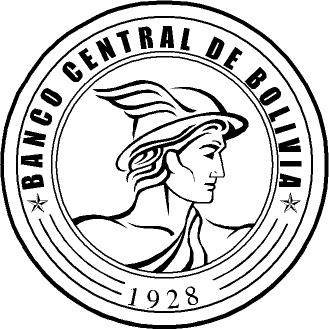 